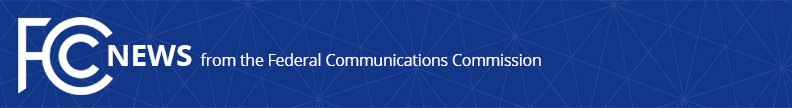 Media Contact:Mark Wigfield, (202) 418-0253mark.wigfield@fcc.govFor Immediate ReleaseFCC CHAIRMAN AJIT PAI ANNOUNCES STAFF APPOINTMENTSWASHINGTON, March 7, 2017.—Federal Communications Commission Chairman Ajit Pai today announced two new staff appointments to the Office of the Chairman.  Nathan Leamer is now serving as the Chairman’s Policy Advisor, and Carlos Minnix is serving as a Staff Assistant.  About the new additions, Chairman Pai said, “I am delighted that Nathan and Carlos have agreed to join our team and look forward to working with them as we seek to empower Americans across the country with digital opportunities.” Nathan Leamer, Policy Advisor.  For the past two years, Mr. Leamer served as the Outreach Manager and a Senior Fellow at the R Street Institute, a free-market think tank at which he managed the institute’s government relations and wrote extensively on emerging technology, innovation policy, and public safety.  Mr. Leamer has also worked at Generation Opportunity, a millennial advocacy organization.  Prior to these roles, he served as a legislative aide for U.S. Representative Justin Amash as well as a legislative assistant in the Michigan House of Representatives.  Mr. Leamer received his undergraduate degree from Calvin College.  Carlos Minnix, Staff Assistant.  Mr. Minnix joins the Chairman’s Office from the Enforcement Bureau’s Spectrum Enforcement Division, where he was a Staff Assistant.  Mr. Minnix had served in that Division since 2007.###Office of Chairman Ajit Pai: (202) 418-2000Twitter: @AjitPaiFCCwww.fcc.gov/leadership/ajit-paiThis is an unofficial announcement of Commission action.  Release of the full text of a Commission order constitutes official action.  See MCI v. FCC, 515 F.2d 385 (D.C. Cir. 1974).